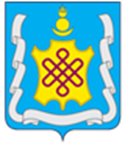 АДМИНИСТРАЦИЯ МУНИЦИПАЛЬНОГО РАЙОНА «АГИНСКИЙ  РАЙОН»ПОСТАНОВЛЕНИЕ07 июля 2023 года                                                                                     №266пгт. АгинскоеО подготовке проекта программы комплексного развития социальной инфраструктуры сельского поселения «Хойто-Ага» муниципального района «Агинский район» Забайкальского краяВ соответствии Градостроительным кодексом Российской Федерации, Федеральным законом от 6 октября 2003 года № 131-ФЗ «Об общих принципах организации местного самоуправления в Российской Федерации»,   руководствуясь Уставом муниципального района «Агинский район», администрация муниципального района «Агинский район» постановляет:1. Принять решение о подготовке программы комплексного развития социальной инфраструктуры сельского поселения «Хойто-Ага» муниципального района «Агинский район» Забайкальского края. 2. Приступить к подготовке программы комплексного развития социальной инфраструктуры сельского поселения «Хойто-Ага» муниципального района «Агинский район» Забайкальского края.3. Настоящее постановление опубликовать на официальном сайте муниципального района «Агинский район».И.о. главы  муниципального района «Агинский район»      	      Н.В.Бабужапов